АДМИНИСТРАЦИЯ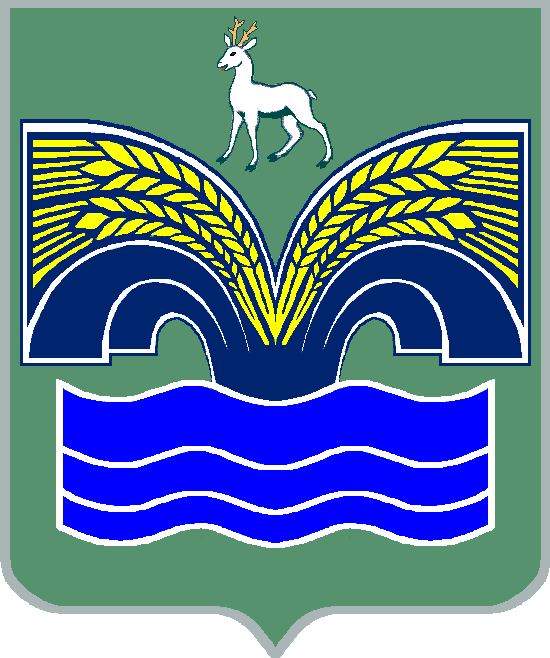 СЕЛЬСКОГО ПОСЕЛЕНИЯ ХОРОШЕНЬКОЕМУНИЦИПАЛЬНОГО РАЙОНА КРАСНОЯРСКИЙСАМАРСКОЙ ОБЛАСТИ                                                 ПОСТАНОВЛЕНИЕ                   ПРОЕКТ                                                                        от ________ 2024 г   № __    «Об утверждении отчета об исполнении бюджета сельского поселения Хорошенькое муниципального района Красноярский Самарской области за 1 квартал 2024 года»            В соответствии с частью 5 статьи 264.2 Бюджетного кодекса Российской Федерации, частью 6 статьи 52 Федерального закона от 06.10.2003 г. № 131-ФЗ «Об общих принципах организации местного самоуправления в Российской Федерации», Администрация сельского поселения Хорошенькое муниципального района Красноярский Самарской области  ПОСТАНОВЛЯЕТ:1. Утвердить прилагаемый отчёт об исполнении бюджета сельского поселения Хорошенькое муниципального района Красноярский Самарской области за 1 квартал  2024 года.2. Направить отчёт об исполнении бюджета сельского поселения Хорошенькое муниципального района Красноярский Самарской области  
за 1 квартал  2024 года в Собрание представителей сельского поселения Хорошенькое муниципального района Красноярский Самарской области и Контрольно-счетную палату муниципального района Красноярский Самарской области.3. Опубликовать настоящее постановление в газете «Красноярский вестник».4. Настоящее постановление вступает в силу со дня его официального опубликования.Глава администрации сельского поселения Хорошенькое муниципального района КрасноярскийСамарской области                                                              Р.А. Куняев                 УТВЕРЖДЕН                 Постановлением администрации                                                                                             сельского поселения Хорошенькое муниципального района Красноярский Самарской области.                    от ___________ 2024 года № __Отчетоб исполнении бюджета сельского поселения Хорошенькое муниципального района Красноярский Самарской области за 1 квартал 2024 года                                                                                                                                                                                                                            Таблица № 1Объем поступления доходов по основным источникам сельского поселения Хорошенькое     Таблица № 2Ведомственная структура расходов бюджета поселения на 2024 годТаблица № 3Распределение бюджетных ассигнований  по разделам, подразделам, целевым статьям, (муниципальным программам и непрограммным направлениям деятельности), группам и подгруппам видов расходов классификации расходов бюджета поселения на 2024 годТаблица № 4Источникивнутреннего финансирования дефицита бюджета поселения на 2024 годТаблица № 5Сведенияо численности муниципальных служащих и работников муниципальных учреждений, о фактических затратах на их денежное содержание по сельскому поселению Хорошенькое муниципального района Красноярский Самарской области за1 квартал  2024 года.Таблица № 6Сведенияоб использовании бюджетных ассигнований муниципального дорожного фонда сельского поселения Хорошенькое муниципального района Красноярский Самарской области за 1 квартал  2024 годКод бюджетной классификацииНаименование доходаПлан на 2024 год(тыс. руб.)Исполне-ние за 1 квартал  2024 года (тыс. руб.)1234000 100 00000 00 0000 000Налоговые и неналоговые доходы10 1282 968000 101 00000 00 0000 000Налоги на прибыль, доходы1 350382000 101 02000 01 0000 110Налог на доходы физических лиц1 350382000 103 00000 00 0000 000Налоги на товары (работы, услуги), реализуемые на территории Российской Федерации3 860981000 103 02231 01 0000 110Доходы от уплаты акцизов на дизельное топливо, подлежащие распределению между бюджетами субъектов Российской Федерации и местными бюджетами с учетом установленных дифференцированных нормативов отчислений в местные бюджеты (по нормативам, установленным федеральным законом о федеральном бюджете в целях формирования дорожных фондов субъектов Российской Федерации)2 013481000 103 02241 01 0000 110Доходы от уплаты акцизов на моторные масла для дизельных и (или) карбюраторных (инжекторных) двигателей, подлежащие распределению между бюджетами субъектов Российской Федерации и местными бюджетами с учетом установленных дифференцированных нормативов отчислений в местные бюджеты (по нормативам, установленным федеральным законом о федеральном бюджете в целях формирования дорожных фондов субъектов Российской Федерации)103000 103 02251 01 0000 110Доходы от уплаты акцизов на автомобильный бензин, подлежащие распределению между бюджетами субъектов Российской Федерации и местными бюджетами с учетом установленных дифференцированных нормативов отчислений в местные бюджеты (по нормативам, установленным федеральным законом о федеральном бюджете в целях формирования дорожных фондов субъектов Российской Федерации)2 087548000 103 02261 01 0000 110Доходы от уплаты акцизов на прямогонный бензин, подлежащие распределению между бюджетами субъектов Российской Федерации и местными бюджетами с учетом установленных дифференцированных нормативов отчислений в местные бюджеты (по нормативам, установленным федеральным законом о федеральном бюджете в целях формирования дорожных фондов субъектов Российской Федерации)- 250- 51000 105 00000 00 0000 000Налоги на совокупный доход61195000 105 03010 01 0000 110Единый сельскохозяйственный налог61195000 106 00000 00 0000 000Налоги на имущество4 7701 243000 106 01000 00 0000 110Налог на имущество физических лиц1 170303000 106 06000 00 0000 110Земельный налог3 600940000 111 00000 00 0000 000Доходы от использования имущества, находящегося в государственной и муниципальной собственности8722000 111 05035 10 0000 120Доходы от сдачи в аренду имущества, находящегося в оперативном управлении органов управления сельских поселений и созданных ими учреждений (за исключением имущества муниципальных бюджетных и автономных учреждений)8722000 116 00000 00 0000 000Штрафы, санкции, возмещение ущерба.0145000 116 10032 10 0000 140Прочее возмещение ущерба, причиненного муниципальному имуществу сельского поселения (за исключением имущества, закрепленного за муниципальными бюджетными (автономными) учреждениями, унитарными предприятиями)0145000 200 00000 00 0000 000Безвозмездные поступления11 8233 388000 202 00000 00 0000 000Безвозмездные поступления от других бюджетов бюджетной системы Российской Федерации11 8233 388000 202 10000 00 0000 150Дотации бюджетам бюджетной системы  Российской Федерации874219000 202 16001 10 0000 150Дотации бюджетам сельских поселений на выравнивание бюджетной обеспеченности из бюджетов муниципальных районов874219000 202 20000 00 0000 150Субсидии бюджетам бюджетной системы Российской Федерации (межбюджетные субсидии)3 9361 014000 202 27576 10 0000 150Субсидии бюджетам сельских поселений на софинансирование капитальных вложений в объекты государственной (муниципальной) собственности в рамках обеспечения комплексного развития сельских территорий3 8861 014000 202 29900 10 0000 150Субсидии бюджетам сельских поселений из местных бюджетов500000 202 30000 00 0000 150Субвенции бюджетам бюджетной системы Российской Федерации34486000 202 35118 10 0000 150Субвенции бюджетам сельских поселений на осуществление первичного воинского учета органами местного самоуправления поселений, муниципальных и городских округов34486000 202 40000 00 0000 150Иные межбюджетные трансферты6 6692 069000 202 49999 10 0000 150Прочие межбюджетные трансферты, передаваемые бюджетам сельских поселений6 6692 069Всего доходов: 21 9516 356Код главного распорядителя бюджетных средствНаименование главного распорядителя средств местного бюджета, раздела, подраздела, целевой статьи, вида расходов классификации расходов местного бюджетаРазделПодразделЦелевая статья расходовВид расходовПлан на 2024 год(тыс. руб.)План на 2024 год(тыс. руб.)Исполнение за 1 квартал  2024 года (тыс. руб.)Исполнение за 1 квартал  2024 года (тыс. руб.)Код главного распорядителя бюджетных средствНаименование главного распорядителя средств местного бюджета, раздела, подраздела, целевой статьи, вида расходов классификации расходов местного бюджетаРазделПодразделЦелевая статья расходовВид расходовВсегоВ том числе за счет безвозмездных поступленийВсегоВ том числе за счет безвозмездных поступлений12345678910369Администрация сельского поселения Хорошенькое муниципального района Красноярский Самарской области369Общегосударственные вопросы01006 4991 264369Функционирование высшего должностного лица субъекта Российской Федерации и муниципального образования01021 100126369Непрограммные направления расходов бюджета поселения 010298000000001 100126369Расходы на выплаты персоналу государственных (муниципальных) органов010298000000001201 100126369Функционирование Правительства Российской Федерации, высших исполнительных органов субъектов Российской Федерации, местных администраций01045 214978369Непрограммные направления расходов бюджета поселения 010498000000005 214978369Расходы на выплаты персоналу государственных (муниципальных) органов010498000000001203 869633369Иные закупки товаров, работ и услуг для обеспечения государственных (муниципальных) нужд010498000000002401 100200369Иные межбюджетные трансферты01049800000000540145145369Уплата налогов, сборов и иных платежей010498000000008501000369Обеспечение деятельности финансовых, налоговых и таможенных органов и органов финансового (финансово-бюджетного) надзора01068282369Непрограммные направления расходов бюджета поселения 010698000000008282369Иные межбюджетные трансферты010698000000005408282369Резервные фонды011150369Непрограммные направления расходов бюджета поселения 0111980000000050369Резервные средства0111980000000087050369Другие общегосударственные вопросы01139878369Непрограммные направления расходов бюджета поселения 011398000000009878369Иные закупки товаров, работ и услуг для обеспечения государственных (муниципальных) нужд01139800000000240200369Иные межбюджетные трансферты011398000000005407878369Национальная оборона02003443445757369Мобилизационная и вневойсковая подготовка02033443445757369Непрограммные направления расходов бюджета поселения 020398000000003443445757369Расходы на выплаты персоналу государственных (муниципальных) органов020398000000001203243245757369Иные закупки товаров, работ и услуг для обеспечения государственных (муниципальных) нужд0203980000000024020200369Национальная экономика04005 5911 178369Дорожное хозяйство (дорожные фонды)04095 5911 178369Муниципальная программа «Модернизация и развитие автомобильных дорог общего пользования местного значения в сельском поселении Хорошенькое муниципального района Красноярский Самарской области на 2023-2025 годы»040902000000005 5841 178369Иные закупки товаров, работ и услуг для обеспечения государственных (муниципальных) нужд040902000000002405 5841 178369Другие вопросы в области национальной экономики041270369Муниципальная программа «Развитие малого и среднего предпринимательства на территории сельского поселения Хорошенькое муниципального района Красноярский Самарской области на 2024-2026 годы»0412010000000070369Иные закупки товаров, работ и услуг для обеспечения государственных (муниципальных) нужд0412010000000024070369Жилищно-коммунальное хозяйство05005 2543 9361 2631 014369Жилищное хозяйство05013 9353 8861 0271 014369Муниципальная программа «Комплексное развитие сельских территорий сельского поселения Хорошенькое муниципального района Красноярский Самарской области на 2024-2026 годы»050103000000003 9353 8861 0271 014369Иные межбюджетные трансферты050103000000005403 9353 8861 0271 014369Благоустройство05031 31950236369Непрограммные направления расходов бюджета поселения 050398000000001 31950236369Иные закупки товаров, работ и услуг для обеспечения государственных (муниципальных) нужд050398000000002401 31950236369Образование0700350127369Молодежная политика 0707350127369Непрограммные направления расходов бюджета поселения 07079800000000350127369Иные закупки товаров, работ и услуг для обеспечения государственных (муниципальных) нужд07079800000000240350127369Культура, кинематография 08005 848700369Культура08015 848700369Непрограммные направления расходов бюджета поселения 080198000000005 848700369Иные межбюджетные трансферты080198000000005405 848700369Социальная политика100038076369Пенсионное обеспечение100120031369Непрограммные направления расходов бюджета поселения1001980000000020031369Публичные нормативные социальные выплаты гражданам1001980000000031020031369Охрана семьи и детства100418045369Непрограммные направления расходов бюджета поселения1004980000000018045369Иные закупки товаров, работ и услуг для обеспечения государственных (муниципальных) нужд1004980000000024018045369Физическая культура и спорт1100100369Массовый спорт1102100369Непрограммные направления расходов бюджета поселения11029800000000100369Иные закупки товаров, работ и услуг для обеспечения государственных (муниципальных) нужд11029800000000240100369Средства массовой информации12002424369Периодическая печать и издательства12022424369Непрограммные направления расходов бюджета поселения 120298000000002424369Иные межбюджетные трансферты120298000000005402424369Итого расходов:24 3004 2804 6891 071Наименование раздела, подраздела, целевой статьи, вида расходов классификации расходов местного бюджетаРазделПодразделЦелевая статья расходовВид расходовПлан на 2024 год(тыс. руб.)План на 2024 год(тыс. руб.)Исполнение за 1 квартал  2024 года (тыс. руб.)Исполнение за 1 квартал  2024 года (тыс. руб.)Наименование раздела, подраздела, целевой статьи, вида расходов классификации расходов местного бюджетаРазделПодразделЦелевая статья расходовВид расходовВсегоВ том числе за счет безвозмездных поступленийВсегоВ том числе за счет безвозмездных поступлений123456789Общегосударственные вопросы01006 4991 264Функционирование высшего должностного лица субъекта Российской Федерации и муниципального образования01021 100126Непрограммные направления расходов бюджета поселения 010298000000001 100126Расходы на выплаты персоналу государственных (муниципальных) органов010298000000001201 100126Функционирование Правительства Российской Федерации, высших исполнительных органов субъектов Российской Федерации, местных администраций01045 214978Непрограммные направления расходов бюджета поселения 010498000000005 214978Расходы на выплаты персоналу государственных (муниципальных) органов010498000000001203 869633Иные закупки товаров, работ и услуг для обеспечения государственных (муниципальных) нужд010498000000002401 100200Иные межбюджетные трансферты01049800000000540145145Уплата налогов, сборов и иных платежей010498000000008501000Обеспечение деятельности финансовых, налоговых и таможенных органов и органов финансового (финансово-бюджетного) надзора01068282Непрограммные направления расходов бюджета поселения 010698000000008282Иные межбюджетные трансферты010698000000005408282Резервные фонды011150Непрограммные направления расходов бюджета поселения 0111980000000050Резервные средства0111980000000087050Другие общегосударственные вопросы01139878Непрограммные направления расходов бюджета поселения 011398000000009878Иные закупки товаров, работ и услуг для обеспечения государственных (муниципальных) нужд01139800000000240200Иные межбюджетные трансферты011398000000005407878Национальная оборона02003443445757Мобилизационная и вневойсковая подготовка02033443445757Непрограммные направления расходов бюджета поселения 020398000000003443445757Расходы на выплаты персоналу государственных (муниципальных) органов020398000000001203243245757Иные закупки товаров, работ и услуг для обеспечения государственных (муниципальных) нужд0203980000000024020200Национальная экономика04005 5911 178Дорожное хозяйство (дорожные фонды)04095 5911 178Муниципальная программа «Модернизация и развитие автомобильных дорог общего пользования местного значения в сельском поселении Хорошенькое муниципального района Красноярский Самарской области на 2023-2025 годы»040902000000005 5841 178Иные закупки товаров, работ и услуг для обеспечения государственных (муниципальных) нужд040902000000002405 5841 178Другие вопросы в области национальной экономики041270Муниципальная программа «Развитие малого и среднего предпринимательства на территории сельского поселения Хорошенькое муниципального района Красноярский Самарской области на 2024-2026 годы»0412010000000070Иные закупки товаров, работ и услуг для обеспечения государственных (муниципальных) нужд0412010000000024070Жилищно-коммунальное хозяйство05005 2543 9361 2631 014Жилищное хозяйство05013 9353 8861 0271 014Муниципальная программа «Комплексное развитие сельских территорий сельского поселения Хорошенькое муниципального района Красноярский Самарской области на 2024-2026 годы»050103000000003 9353 8861 0271 014Иные межбюджетные трансферты050103000000005403 9353 8861 0271 014Благоустройство05031 31950236Непрограммные направления расходов бюджета поселения 050398000000001 31950236Иные закупки товаров, работ и услуг для обеспечения государственных (муниципальных) нужд050398000000002401 31950236Образование0700350127Молодежная политика 0707350127Непрограммные направления расходов бюджета поселения 07079800000000350127Иные закупки товаров, работ и услуг для обеспечения государственных (муниципальных) нужд07079800000000240350127Культура, кинематография 08005 848700Культура08015 848700Непрограммные направления расходов бюджета поселения 080198000000005 848700Иные межбюджетные трансферты080198000000005405 848700Социальная политика100038076Пенсионное обеспечение100120031Непрограммные направления расходов бюджета поселения1001980000000020031Публичные нормативные социальные выплаты гражданам1001980000000031020031Охрана семьи и детства100418045Непрограммные направления расходов бюджета поселения1004980000000018045Иные закупки товаров, работ и услуг для обеспечения государственных (муниципальных) нужд1004980000000024018045Физическая культура и спорт1100100Массовый спорт1102100Непрограммные направления расходов бюджета поселения11029800000000100Иные закупки товаров, работ и услуг для обеспечения государственных (муниципальных) нужд11029800000000240100Средства массовой информации12002424Периодическая печать и издательства12022424Непрограммные направления расходов бюджета поселения 120298000000002424Иные межбюджетные трансферты120298000000005402424Итого расходов:24 3004 2804 6891 071Код адми-нист-рато-раКод источника финансированияНаименование кода группы, подгруппы, статьи, вида источника финансирования дефицита бюджета, кода классификации операций сектора муниципального управления, относящихся к источникам финансирования дефицита местного бюджетаПлан на 2024 год(тыс. руб.)Испол-нение за 1 квартал 2024 года (тыс. руб.)36901000000000000000Источники внутреннего финансирования дефицитов бюджетов2 349- 1 66736901050000000000000Изменение остатков средств на счетах по учету средств бюджетов2 349- 1 66736901050000000000500Увеличение остатков средств бюджетов- 21 951- 6 35636901050200000000500Увеличение прочих остатков средств бюджетов- 21 951- 6 35636901050201000000510Увеличение прочих остатков денежных средств бюджетов- 21 951- 6 35636901050201100000510Увеличение прочих остатков денежных средств бюджетов сельских поселений- 21 951- 6 35636901050000000000600Уменьшение остатков средств бюджетов24 3004 68936901050200000000600Уменьшение прочих остатков средств бюджетов24 3004 68936901050201000000610Уменьшение прочих остатков денежных средств бюджетов24 3004 68936901050201100000610Уменьшение прочих остатков денежных средств бюджетов сельских поселений24 3004 689№ п/пНаименованиеЧисленность на 01.04.2024г(чел)Денежное содержание за 1 квартал  2024г(тыс. руб.)1.Муниципальные служащие органов местного самоуправления4644ИТОГО:4644№п/пНаименованиеИсполнено,(тыс. руб.)1.Остаток неиспользованных средств муниципального дорожного фонда сельского поселения Хорошенькое муниципального района Красноярский Самарской области (далее – дорожный фонд сельского поселения Хорошенькое) на начало года1 7242.Доходы дорожного фонда сельского поселения Хорошенькое всего, в том числе:9812.1.налоговые и неналоговые доходы бюджета сельского поселения Хорошенькое;9812.2.межбюджетные субсидии из федерального и областного бюджетов;-3.Расходы дорожного фонда сельского поселения Хорошенькое всего, в том числе:1 1783.1.Услуги по очистке автомобильных дорог от снега в населенных пунктах сельского поселения Хорошенькое муниципального района Красноярский Самарской области1 1783.2межбюджетные трансферты, передаваемые бюджетам муниципальных районов из бюджетов поселений на осуществление части полномочий по решению вопросов местного значения в соответствии с заключенными соглашениями-4.Перераспределение расходных средств в целях софинансирования расходов бюджета -5.Остаток неиспользованных средств дорожного фонда сельского поселения Хорошенькое на конец отчетного периода1 527